RESERVERINGSFORMULIER 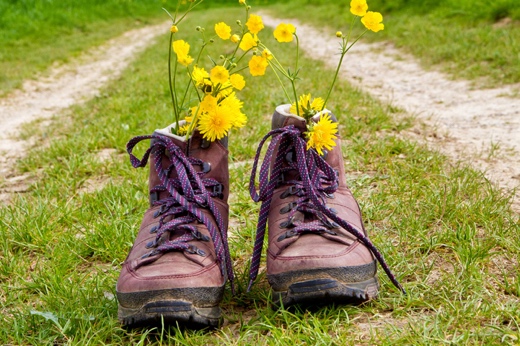 Welkom bij B&B Villa VandraMonseigneur Aertsstraat 5,5866 BE SwolgenFormulier invullen en mailen naar: bbvillavandra@ziggo.nlNAAM:                                                                                                ADRES:                                           WOONPLAATS:TELEFOON (MOBIEL):EMAIL:                                                                                                                                        Verzoek om te reserveren van            tot                 80 euro 2 personenVerzoek om te reserveren van            tot                 75 euro 1 persoonGewenste aankomsttijd:Wel/ geen vleeswaren bij het ontbijt:Mogelijkheden voor avondeten bij o.a. bij  www.bramswolgen.com en www.bejber.nl , graag zelf reserveren.Reserveringen zijn pas definitief na een bevestigingsmail van ons.Annuleringsvoorwaarden:Binnen 48 uur voor aankomstdatum , 50% van de overnachtingsprijs. Op de aankomstdag zelf 100% van de overnachtingsprijs.Huisregels:Er wordt niet gerookt./ Aankomsttijd in overleg/ Uitchecken voor 10.30 uur/ overnachtingen zijn inclusief toeristenbelasting 1,43 euro pp,pn en ontbijt.Verblijf in B&B Villa Vandra is volledig op eigen risico